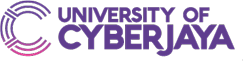 CENTRE FOR RESEARCH AND GRADUATE STUDIESEXTENSION OF CANDIDATUREDegree                       MSc		              PhDAttendance	         Full-time	                           Part-timeMatric NumberStudent Name:Sex (M or F):Postal address:PostcodeTelephone: Email:		Reason of Request:________________________________________________________________________________________________________________________________________________________________________________________________________________________________________________________________________________________________________________________________________________________________________________________________________________________________________________________________________________________________Work completed at time of request:________________________________________________________________________________________________________________________________________________________________________________________________________________________________________________________________________________________________________________________________________________________________________________________________________________________________________________________________________________________________The request is:            Supported                                   Not supportedComments:________________________________________________________________________________________________________________________________________________________________________________________________________________________________________________________________________________________________________________________________________________________________________________________________________________________________________________________________________________________________Signature: _________________________                 Date: ____________________________The request is:            Supported                                   Not supportedComments:________________________________________________________________________________________________________________________________________________________________________________________________________________________________________________________________________________________________________________________________________________________________________________________________________________________________________________________________________________________________Signature: _________________________                 Date: ____________________________I declare that the information supplied on this form and the information given in support of my application is correct and complete. I authorize the University to obtain student records from any educational institution necessary to make an informed decision about the application or matters that concern enrolment.I acknowledge that the provision of incorrect information or the withholding of relevant information relating to my application may result in a delay in the assessment of my application or a withdrawal of the offer of a place.Signature: ____________________________	       Date: ___________________________